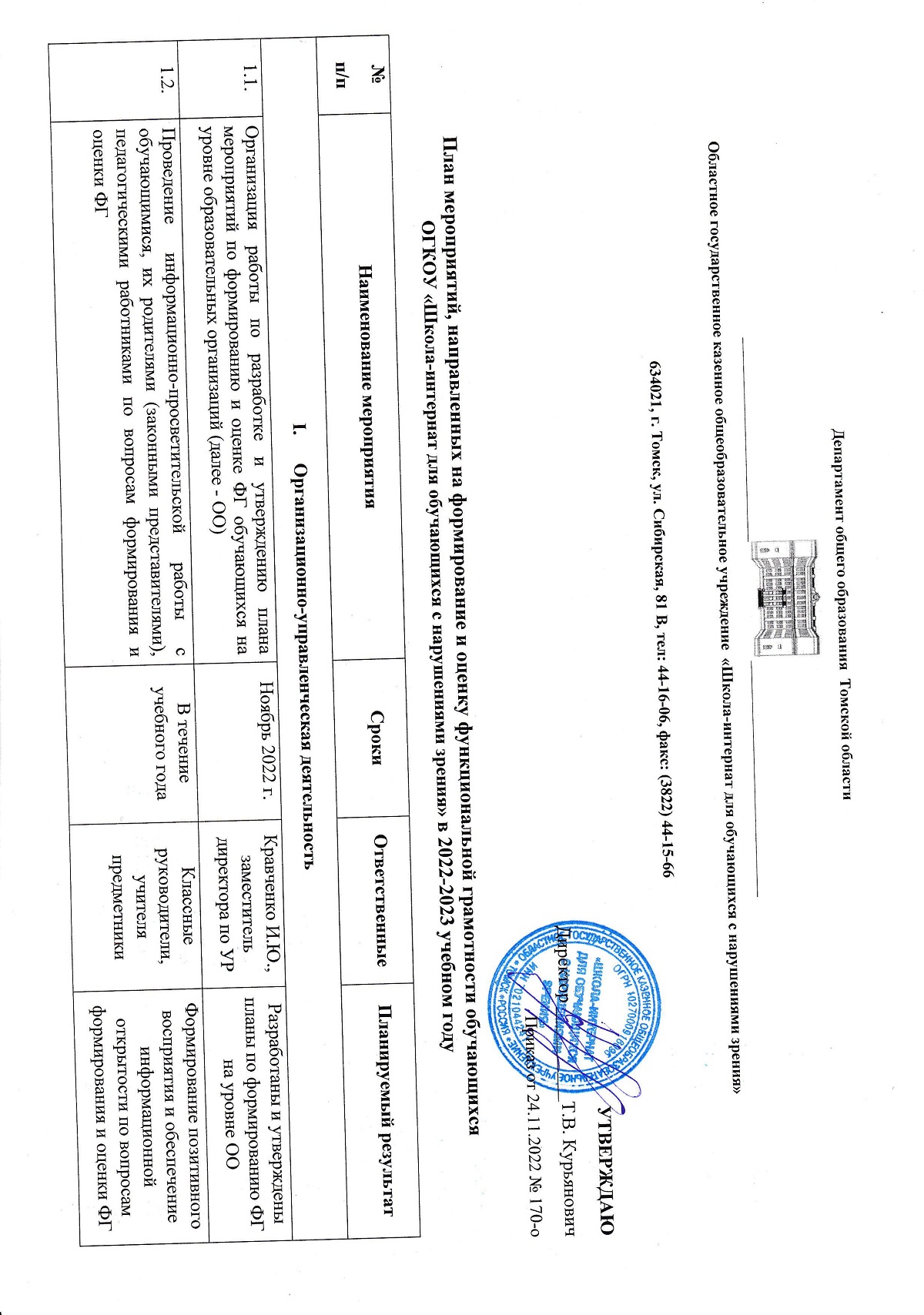 1.3.Проведение мониторинга реализации Плана мероприятий по формированию и оценке ФГ обучающихсяФевраль 2023 г., июнь 2023 г.Кравченко И.Ю., заместитель директора по УРПроведён мониторинг и при необходимости внесение коррективов в ПланРабота с педагогами и образовательными организациямиРабота с педагогами и образовательными организациямиРабота с педагогами и образовательными организациямиРабота с педагогами и образовательными организациямиРабота с педагогами и образовательными организациями2.1.Мероприятия по повышению квалификации педагогов, совершенствованию и организации методической поддержки педагогов и образовательных организаций по вопросам формирования и оценки ФГ обучающихсяМероприятия по повышению квалификации педагогов, совершенствованию и организации методической поддержки педагогов и образовательных организаций по вопросам формирования и оценки ФГ обучающихсяМероприятия по повышению квалификации педагогов, совершенствованию и организации методической поддержки педагогов и образовательных организаций по вопросам формирования и оценки ФГ обучающихсяМероприятия по повышению квалификации педагогов, совершенствованию и организации методической поддержки педагогов и образовательных организаций по вопросам формирования и оценки ФГ обучающихся2.1.1.Обучение по ДПП ПК «Приемы и методы формирования функциональной грамотности обучающихся на уроках математики в контексте обновленных ФГОС»Сентябрь 2022 г. (выполнено)Кравченко И.Ю., заместитель директора по УРСовершенствование профессиональных компетенций педагогов по вопросам формирования функциональной грамотности обучающихся2.1.2.Обучение по ДПП ПК «Приемы и методы формирования функциональной грамотности обучающихся на уроках биологии в контексте обновленных ФГОС»Октябрь 2022 г. (выполнено)Кравченко И.Ю., заместитель директора по УРСовершенствование профессиональных компетенций педагогов по вопросам формирования функциональной грамотности обучающихся2.1.3.Обучение по ДПП ПК «Формирование читательской грамотности на уроках русского языка и литературы в контексте обновленных ФГОС»Октябрь 2022 г. (выполнено)Кравченко И.Ю., заместитель директора по УРСовершенствование профессиональных компетенций педагогов по вопросам формирования функциональной грамотности обучающихся2.1.4.Обучение по ДПП ПК «Приемы и методы формирования функциональной грамотности обучающихся на уроках географии в контексте обновленных ФГОС»Ноябрь 2022 г. (выполнено)Кравченко И.Ю., заместитель директора по УРСовершенствование профессиональных компетенций педагогов по вопросам формирования функциональной грамотности обучающихся2.2.Мероприятия по обсуждению и распространению эффективных практик по формированию и оценке ФГ обучающихсяМероприятия по обсуждению и распространению эффективных практик по формированию и оценке ФГ обучающихсяМероприятия по обсуждению и распространению эффективных практик по формированию и оценке ФГ обучающихсяМероприятия по обсуждению и распространению эффективных практик по формированию и оценке ФГ обучающихся2.2.1.Участие в работе Форума физико-математического и естественно-научного образования02 – 03 ноября 2022 г. Учителя математикиСовершенствование профессиональных компетенций педагогов по вопросам формирования и оценки функциональной грамотности обучающихся2.2.2.Участие в Региональной лингвистической олимпиаде для учителей русского языка и литературыДекабрь 2022 г.Учителя русского языка и литературыСовершенствование профессиональных компетенций педагогов по вопросам формирования и оценки функциональной грамотности обучающихся2.2.3.Участие в мероприятиях по развитию функциональной грамотности обучающихся в рамках форумов физико-математического, естественно-научного, гуманитарного образованияВ течении годаУчителя предметникиПопуляризация лучших практик региона по развитию функциональной грамотности обучающихся2.2.4.Участие в конкурсе методических материалов по формированию и развитию ФГ обучающихсяФевраль-март 2023 г.Кравченко И.Ю., заместитель директора по УРВыявление и популяризация методических материалов педагогических работников по вопросам формирования ФГ в рамках регионального конкурса2.2.5.Участие в работе секции по развитию функциональной грамотности обучающихся в рамках ежегодного форума педагогических работников дошкольного, общего, дополнительного и профессионального образования «Август.PRО: матрица педагогических изменений»Август 2023 г.Учителя предметникиПопуляризация лучших практик региона по развитию функциональной грамотности обучающихсяРабота с обучающимисяРабота с обучающимисяРабота с обучающимисяРабота с обучающимисяРабота с обучающимися3.1.Работа с обучающимися в урочной деятельности по формированию функциональной грамотностиРабота с обучающимися в урочной деятельности по формированию функциональной грамотностиРабота с обучающимися в урочной деятельности по формированию функциональной грамотностиРабота с обучающимися в урочной деятельности по формированию функциональной грамотности3.1.1.Мероприятия по внедрению и использованию в учебном процессе банка заданий по оценке ФГ:В течение учебного годаКравченко И.Ю., заместитель директора по УРВнедрение и использование в учебном процессе банка заданий по оценке ФГ3.2.Работа с обучающимися во внеурочной деятельности по формированию функциональной грамотностиРабота с обучающимися во внеурочной деятельности по формированию функциональной грамотностиРабота с обучающимися во внеурочной деятельности по формированию функциональной грамотностиРабота с обучающимися во внеурочной деятельности по формированию функциональной грамотности3.2.1.Осенняя, весенняя сессии онлайн — уроков по финансовой грамотности для обучающихся 6-11 классовСентябрь-ноябрь 2022 г., январь-апрель 2023 г.Кравченко И.Ю., заместитель директора по УРФормирование грамотного финансового поведения, закрепление базовых финансовых понятий, знакомство с актуальными финансовыми продуктами и услугами3.3.Работа с обучающимися в системе дополнительного образования по формированию функциональной грамотностиРабота с обучающимися в системе дополнительного образования по формированию функциональной грамотностиРабота с обучающимися в системе дополнительного образования по формированию функциональной грамотностиРабота с обучающимися в системе дополнительного образования по формированию функциональной грамотности3.3.1.Всероссийская Неделя финансовой грамотности для детей и молодежиМарт-апрель 2023 г.Кравченко И.Ю., заместитель директора по УРФормирование финансово грамотного поколения через проведение просветительско-информационных мероприятий